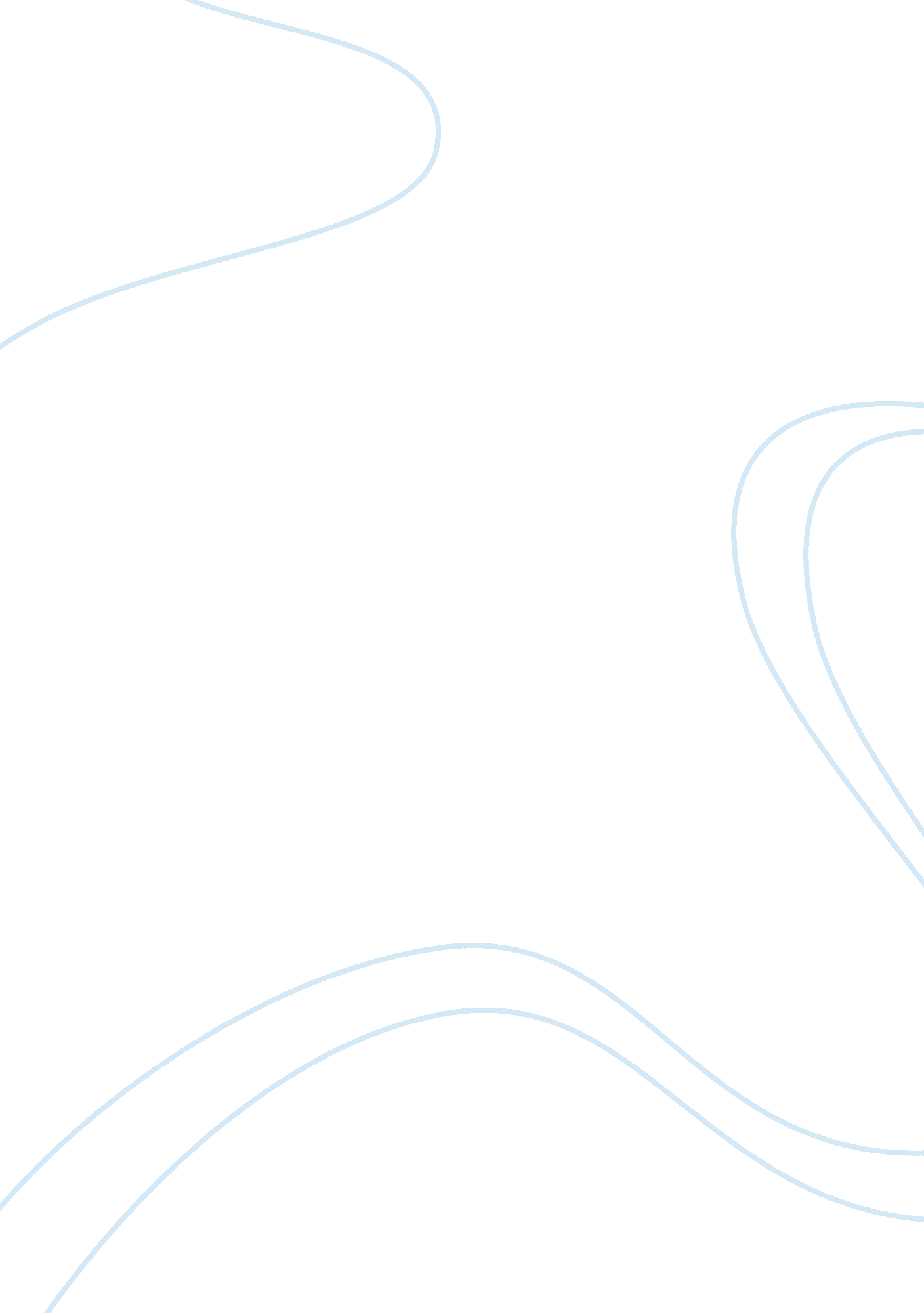 A child called it: one child’s courage to surviveFamily, Children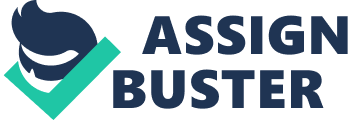 A Child called It?? is an unforgettable story of the author, Dave Pelzer? ¦schildhood. He was a survivor of the third worst case of child-abuse... Premium a Child Called It Review It David Pelzer's A Child Called It, is so good. It is based on a true story of his life. Everything that happened in this book happened to him in real... Premium Book Report On The Perfect Storm Book Report on The Perfect Storm by Sebastian Junger The fishing port of Gloucester, Massachusetts, just north of Boston, is one of the oldest fishing ports in... Premium Child Called " It"- Characters: Heather Fonte Ms. Butterfield - 59704 A Child Called " It" by Dave Pelzer Setting: The setting takes place in March of 1973 in Daly City, California... Premium a Child Called " It": One Child's Courage To Survive By Dave Pelzer Child Called " It": One Child's Courage to Survive by Dave Pelzer David J. Pelzer's mother, Catherine Roerva, was, he writes in this ghastly, fascinating memoir, a... Premium a Child Called It By " Dave Pelzer" Child Called It by Dave Pelzer is an intriguing journey through the torturing childhood of the author himself. The title relates to the book because his mother calls... Premium a Child Called It Essay by David Pelzer. It was published byHealthCommunications, Inc in 1995. The book is 184 pages. A Child Called It is a memoir of David Pelzer, who experienced one... Premium Book Report On Sun Tzu: Art Of War And Management a few of the principles and concepts which are later expounded in this book report. The objective of this book review is to highlight the concepts and principles... Premium Joshua By Joseph f. Girzone - a Book Report JOSHUA by Joseph F. Girzone A Book Report ABOUT THE AUTHOR Joseph Francis Girzone is a priest. Advised by hisdoctorto withdraw from administrative work, he... Premium a Child Called It got its title and that's what interested me in reading this book. A Child Called 'It', by Dave Pelzer, is a life-changing story about, a young boy who is starved... Premium a Critical Book Report In As i Lay Dying Critical Book Report in As I Lay Dying As I Lay Dying is a novel written by William Faulkner in 1930. William Cuthbert Faulkner was born on September 25, 1897... Premium Book Report For Todd Buchholz’s “ New Ideas From Dead Economists Book report for Todd Buchholzs New Ideas from Dead Economists This was a great read! Not only was it very informing on past and present economic thought, but it... Premium a Child Called It: Author David Pelzer Author David Pelzers first book, A Child Called It, details his early years ofchild abusethat he received at the hands of his downright evil mother. Pelzer... Premium Tony Dungy Book Report Practices, ; Priorities of a Winning Life Author: Tony Dungy A Book Report Michael Fors BUS 625/626 Dr. David... Premium Child Called It - By Dave Pelzer A Child Called It, by Dave Pelzer, is a first person narrative of a childs struggle through a traumatic abused childhood. The book begins with Dave telling us about... Premium a Child Called ‘ It’: One Child’s Courage To Survive Groth Dave Pelzer opens his book A Child Called It: One Childs Courage to Survive with the statement that this book depicts the language that was developed... Premium In Contempt Book Report what he went through during the Simpson case. When I got the book I approached it like most students do when they have a book report to write. I didn't want to read... Premium Anne Frank Book Report Michaela Hunter June 4, 2007 LA- Book Report The Diary of Anne Frank 1. The Diary of Anne Frank is about a young Jewish girl who lived during Hitlers time in... Premium a Child Called It Analysis A Child Called It Abuse David went through multiple ways of abuse. Not only was he abused physically, but verbally, emotionally and mentally as well. Through... Premium Harry Potter Book Report ENGLISH BOOK REPORT: HARRY POTTER and the Prisoner of Azkaban AUTHOR: Joanne K. Rowling TYPE of book: Fantasy story MAIN CHARACTERS: Harry Potter. He is very... Premium 